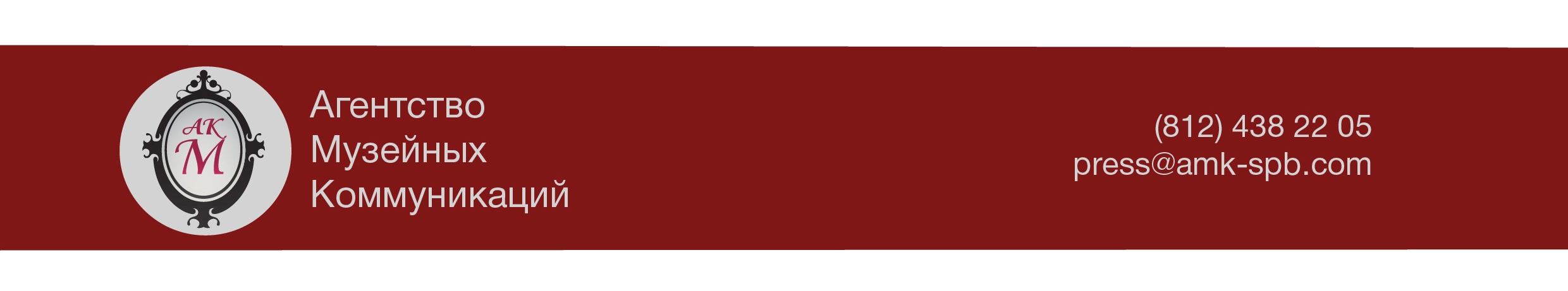 Агентство Музейных Коммуникаций объединяет более 80-ти музеев Санкт-Петербурга и Ленинградской области в единое виртуальное пространство (www.amk-spb.com), (www.playspb.com), курирует специальные музейные проекты РСТ на Северо-Западе РФ, является координатором международного проекта «Менеджмент культурного туризма» на Северо-Западе, член Гильдии МедиаСоюза туристских журналистов России.190000, Санкт-Петербург, ул. Галерная, д.22, тел.  +79119962208, amk@amk-spb.comКаникулы в Петербурге. Пакет.Программа разработана  для школьных организованных групп с сопровождающими взрослыми. Тематика, длительность пребывания  может изменяться по вашему запросу. Программы  адаптируются под возраст участников и  несут в себе образовательный, ознакомительных характер с культурно-историческим наследием России. Пример Программы  на 3 дня и 2 ночи для школьников 8-16 лет.20 детей ,  5 взрослых  Программа включает в себя:1деньОбзорная по городу Трансфер в гостиницуСпектакль в Домашнем театре и экскурсия2 день (целый день в г.Пушкин -Царское Село)/Петергоф Трассовая экскурсия в г.Пушкин /г.ПетергофПосещение  нового музея Ратная палата (о первой мировой войне)/ Белая башня (рыцарский замок)/ Государевы потехи. Историко-культурный проект
Лицей : А.С. Пушкин /Домик Петра I в СтрельнеПосещение Екатерининского парка с  Эрмитажем /Агатовы комнаты/Камеронова галерея/Большой Петергофский дворец3 деньИнтерактивная виртуальная экспозиция «Петр и Павел: прадед и правнук»Как зарождался Петербург- интерактивный   театр-макет и экскурсияКвест-Экскурсия по Петропавловской крепости + сувениры на памятьДлительность квест-игры, игры  для 2.5 — от 3 часаДополнительные опцииМультимедийный урок в Президентской б-ке «Декабристы» + экскурсия «История одной площади (Сентатская)» и Запись в виртуальный  читальный зал.Экскурсия  «История одной выставки» (Посещение Русского музея- Михайловский дворец/Строгановский дв/Михайловский замок) Интерактивная игра «Остров на ходу» с посещением музея-института Рериха, Меньшикова Дворца или музей-квартира Куинджи( на выбор),  Парадного Петербурга и мастер-класс в Музее-специй Квест «Дорогами  Бессмертного полка» (с посещением музеев А музы не молчали…, Музея обороны и защиты Ленинграда)/ Интерактивная игра «Стреляй редко, да метко»Пешеходная экскурсия: Вокруг Исаакиевского собора/Пешеходная интерактивная экскурсия: 7 архитектурных стилейПосещение макетной экспозиции Академии художествПо следам Гоголя/Достоевского/Довлатова/Бродского/Ахматовой
Каменный Эрмитаж/Современное искусствоЮнги вперед/Бомбардирская ротаПрогулки по Летнему саду/Катание на корабликахДополнительно  включено:Обед -3 дня, 1Ужин в ланч-боксеТрансфер до гостиницы ,  до вокзалаТрансфер в г.Пушкин и обратноОриентировочная стоимость программы   для детей  -7300 руб/перс,  с питанием и проживанием в 5-ти местных номерах.Ориентировочная стоимость программы для сопровождающих- 6500 руб/перс.,   с питанием и проживанием в 2-х местных номерах (удобство в блоке).Можно заказать программу без проживания и питания. Предоплата 100% . Стоимость может меняться в зависимости от программы и загрузки музеев.Заявки высылаются     за 1-2 месяца до мероприятия. Консультации можно получить по тел. +7911 996 22 08,  по e-mail: alena@amk-spb.com